Padre Secondo Brunelli crsMestre 1.9.2016CAPELLO PIETRO q. Francesco KavRicerche precedenti in.Dicerche A M 159-162 e A M 552-556SOMMARIO1. Il nonno di Pietro Capello pr 15182. Matrimonio della zia Clara3. Matrimonio dello zio Lorenzo e suoi figli4. Matrimonio di Francesco Kav5. I fratelli di Pietro Capello pr 15186. Matrimonio di Pietro Capello pr 15187. Residenza di questi Capello8. Vicende di Piero Capello pr 15189. Ca’ Donato alla Giudecca10. Albero genealogico di Pietro Capello pr 1518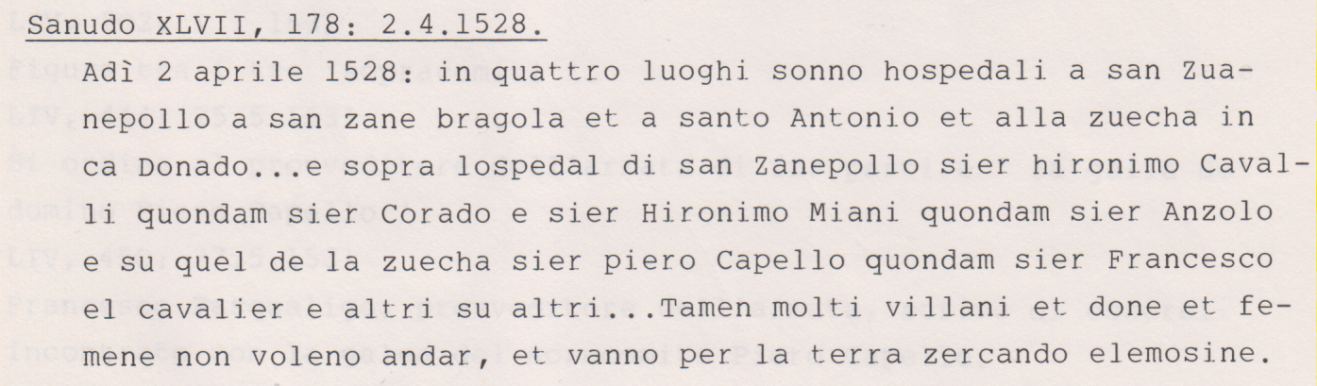 PIETRO CAPELLO q. Francesco Kav , alla Giudeca, sovrintende alla assistenza degli infermi.1Il nonno di Pietro Capello1455Sier Xforo Capello q. sier Francesco q. sier ZuaneIn la fia de sier Lorenzo Loredan dal Banco	Lei si chiama Regina Loredan.Da questo matrimonio nacquero:	CLARA						LORENZO						FRANCESCO 1479 Kav2Matrimonio della zia Clara1480Sier Zacharia Vendramin de sier Bortolomio s.or della Tisana fo del Ser.moIn la fia de sier Xforo Capello q. sier FrancescoLei si chiama Clara Capello e verrà ad abitare a San Vidal, ad affito nel palazzo di Vidal Miani, prospiciente il campiello di San Vidal.	Saranno i genitori di Zaccaria Vendramin, esecutore del testamento di Lodovica Cabriel con Gianfrancesco Miani ed altri procuratori degli Incurabili, e genitori di Elisabetta Vendramin, sorella, ricordata come una delle prime fondatrici dell’ospedale degli Incurabili, ( Cfr. Secondo Brunelli, Elisabetta Vendramin,  in ricerche A M, 677-681 ).3Matrimonio di Lorenzo 1486Sier Lorenzo Capello q. sier Xforo q. sier FrancescoIn la fiaq. Sier Alvise Barbaro q. sier Alvise ( o c’è errore o si è risposato )Da questo matrimonio nacquero:		PAOLO 1515							GIEROLAMO 1514		Figlia sposata nel 1521 con Zuane Moro q. Lunardo8.1.1514, Loredana Loredan vedova di Lorenzo Capello q. Cristoforo presenta il figlio GIROLAMO, XX anni, nato nel 1494.Giurano:	Giovanni Alvise Venier q. Pietro		Pasquale Trevisan (?) q. Lorenzo3.12.1515, Loredana Loredan vedova di Lorenzo Capello q. Cristoforo, presenta il figlio PAOLO, XX anni, nato 1495.Giurano:	Pietro Bragadin q. Andrea		Giacomo Moro q. Antonio4Matrimonio di Francesco Capello pr1479 Kav7.10.1479, Cristoforo Capello q. Francesco presenta il figlioFRANCESCO, XVIII anni, nato nel 1461.La madre è Regina Loredan.Giurano:	Girolamo ?		Lorenzo D’Armer q. Michele1483Sier Francesco Capello q. sier Xforo q. sier FrancescoIn la fia de sier Piero de Priuli el procurator q. sier Lorenzo	La sposa si chiama Elena Priuli, ( una sua sorella ha sposato nel 1472 Cristoforo Moro, cugino di Elisabetta Moro-Capello, ( Cfr. Secondo Brunelli, Cristoforo Moro q. Lorenzo, 29.3.2011 ) . La madre di questa sposa si chiama Hisabetta Vendramin figlia di Luca Vendramin q Bortolomio ) .Da questo matrimonio nasceranno:		CRISTOFORO 1507CARLO Kav 1511PIERO 1518BERNARDO 1518	Figlia sposata nel 1512 con Benedetto da Mosto q. Pietro.	Rimasto vedovo, si risposerà:1500Sier Francesco Capello el Kav q. sier Xforo q. sier Francesco, V°In la fia q. sier Domenego SanudoRelicta q. sier Francesco Valier ( Isabella della dichiarazione 1514, n. 74 )5I fratelli di Pietro Capello pr 1518Loro presentazione alla Balla d’oro:17.19 1507, Francesco Capello Kav presenta il figlioCRISTOFORO, XX anni, nato nel 1887.La madre è Elena Priuli.Giurano:	Francesco Marcello q. Andrea ( suo fratello, Antonio Marcello, sposerà nel 1521 la figlia Alvise Mocenigo el Kav . Cfr. Secondo Brunelli, Mocenigo Francesco q. Alvise procuratore agli Incurabili, 22.8.2016 )		Girolamo Boldu q. Nicola (il 24.11.1491 egli ha giurato per i natali di Alvise Miani q. Alvise )12.10 1511, Francesco Capello Kav presenta il figlioCARLO, XX anni, nato nel 1501.La madre è Elena Priuli.Giurano:	Giovanni Barbarigo q. Antonio q. Gabriel ( Zuane Barbarigo ha sposato 1492 la sorella di Elisabetta Moro-Capello )		Paolo Loredan q. Pietro q. Lorenzo26.5.1518, Cristoforo Capello q. Francesco Kav presenta i suoi fratelli BERNARDO e PIETRO, XX anni, nati nel 1498.La madre è la q. Elena Priuli.Giurano:	Andrea Loredan q. Bernardino		Paolo Contarini q. Zaccaria Kav		E’ il fratello di Pietro e Marco Contarini q. Zaccaria Kav6Matrimonio di Pietro Capello pr 15181522Sier Piero Capello q. sier Francesco Kav q. sier XforoIn la fia de sier Nicolò Badoer q. sier Marcso7Residenza di questi CapelloASVenezia, X Savi sulle decime, Condizini di San Raffel, b. 61:dicharazione n. 30, Cristoforo e Carlo Capello fu Francesco Kav, il 22.8.1514.dichiarazione n. 74, Isabella Capello ved. Francesco Kav,,l’8.9.15148Vicende di Pietro Capello pr 1518	Le numerose citazioni del Sanudo ci informano che prima e dopo il 1528, quando è ricordato come sovraintendente alla Giudecca all’assistenza dei poveri, che Pietro Capello , come soracomito, è sempre in viaggio, lontano da Venezia.	Addirittura, in L 579:176.1529, si dice la sua nave bastardella … partì a dì 15 april 1528. Si tratta di una svista del … Sanudo: era 1529.	Ma non lascia dubbi XLVII, 266: 19.4.1528: egli figura tra tra gli otto nobili inviati a Verona per vigilare sulle porte e sullacittadella.	Ci si convince che questo luogo di raccolta dei poveri alla Giudecca in Ca’ Donado non dve aver avuto vita ….facile e lunga.	Rimangono, però, i molti contatti con le persone, che si sono distinte nel campo della carità e che furono segnalati nel corso di questa indagine.9Ca’ Donato alla GiudeccaASVenezia, X Savi sopra le decime i Rialto, Condizioni di Sant’Eufemia, b. 29Sant’Efemia è una contrada del sestiere di Dorsoduro, situata alla Giudecca:dichiarazione n. 5, Giovanni Donato q. Nicolòdichiarazione n. 10, Tommaso Donato q. Nicolò q. Girolamodichiarazione n. 33, Girolamo Donato q. Nicolòdichiarazione n. 72, Nicolò Donato di Giovanni q. Nicolò	Giovanni pr 1507 e Girolamo pr 1495, sono fratelli, confermati dall’albero genealogico. Giovanni Donado dichiara nel 1514, per ben tre volte, anche a Santa Maria Formosa, sestiere di Castello, dove credo che risiedesse. 	Quindi facilmente si ammette che siano loro a mettere a disposizione il caseggiato della Giudecca.	Uno sguardo alle parentele:1473Sier Nicolò Donado q. sier Luca q. sier LunardoIn la fia q. ser Nicolò Bragadin q. sier Vettor	La sposa si chiama Ursa Bragadin.	La sposa è la zia di Cecilia Bragadin che sposerà nel 1514 Luca Miani!Nicolò Donato giurerà per i natali di Francesco Bragadin q. Vettore che nel 1514 sposerà la figlia di Crestina Miani.Bernardo Donato, altro figlio di Nicolò, giurerà per i natali di Girolamo Bragadin q. Vettore, altro fratello di Cecilia Bragadin, il 29.10.1504.	Ma, a togiere ogni dubbio è il fatto che troveremo Giovanni Donato tra i procuratori degli Incurabili il 6.6.1535: si rimanda a P. Secondo Brunelli, Donato Giovanni, in ricerche A M 246-251 e A M 513-516.	Le dichiarazioni n. 10 e n. 72 non offrono alcuno spunto … interessante.10Albero genealogico di Capello Pietro pr 1518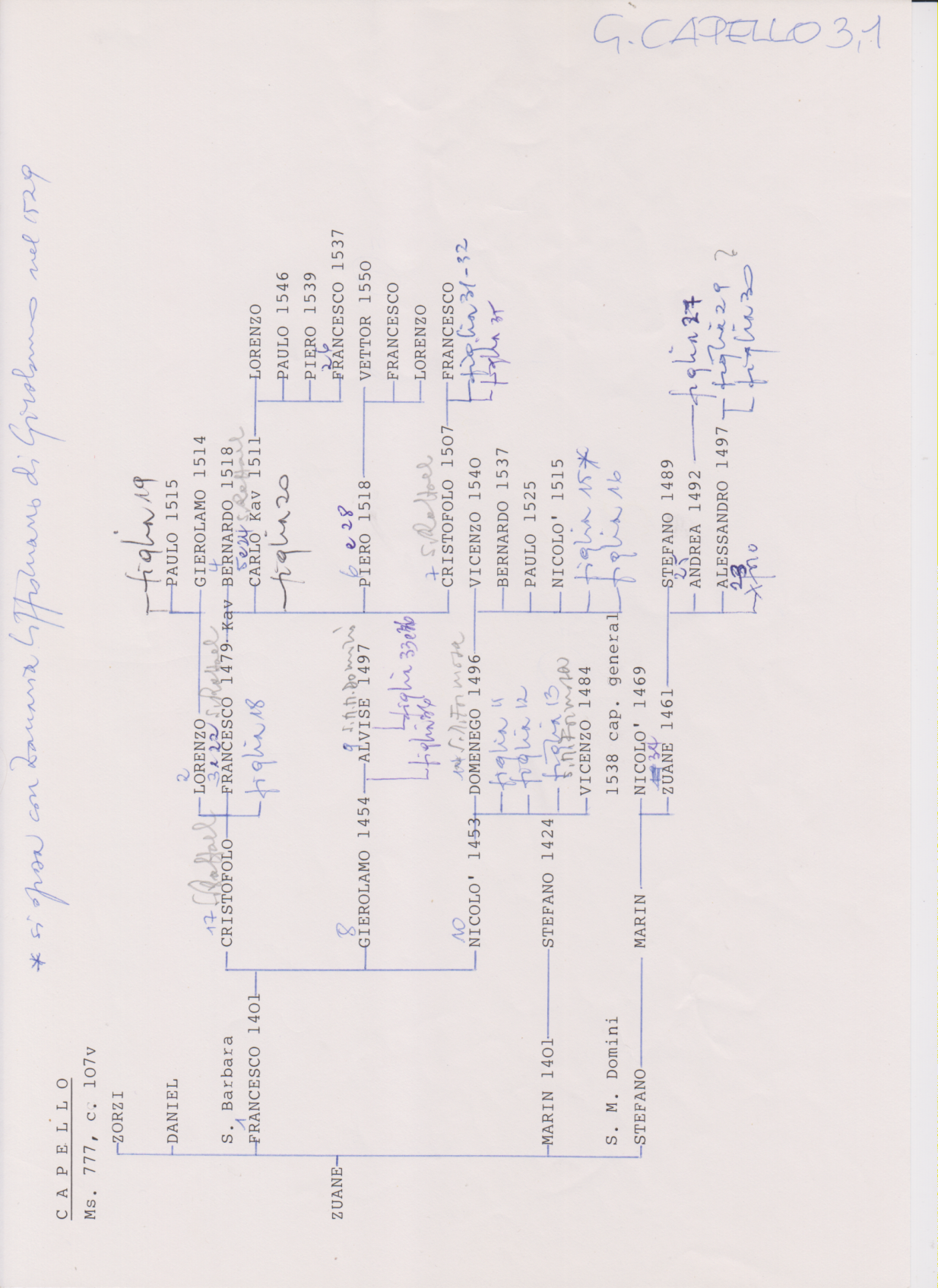 